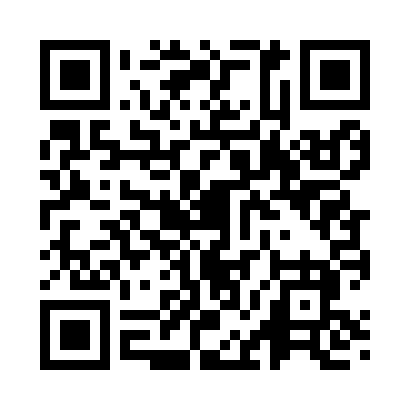 Prayer times for Ricketts, Iowa, USAMon 1 Jul 2024 - Wed 31 Jul 2024High Latitude Method: Angle Based RulePrayer Calculation Method: Islamic Society of North AmericaAsar Calculation Method: ShafiPrayer times provided by https://www.salahtimes.comDateDayFajrSunriseDhuhrAsrMaghribIsha1Mon4:075:501:265:299:0210:452Tue4:085:511:275:299:0210:453Wed4:095:521:275:299:0210:454Thu4:095:521:275:299:0110:445Fri4:105:531:275:309:0110:436Sat4:115:531:275:309:0110:437Sun4:125:541:275:309:0010:428Mon4:135:551:285:309:0010:419Tue4:145:561:285:309:0010:4110Wed4:155:561:285:308:5910:4011Thu4:165:571:285:308:5910:3912Fri4:185:581:285:308:5810:3813Sat4:195:591:285:308:5710:3714Sun4:205:591:285:298:5710:3615Mon4:216:001:285:298:5610:3516Tue4:226:011:285:298:5610:3417Wed4:246:021:295:298:5510:3318Thu4:256:031:295:298:5410:3219Fri4:266:041:295:298:5310:3120Sat4:276:051:295:298:5310:2921Sun4:296:051:295:298:5210:2822Mon4:306:061:295:288:5110:2723Tue4:326:071:295:288:5010:2524Wed4:336:081:295:288:4910:2425Thu4:346:091:295:288:4810:2326Fri4:366:101:295:278:4710:2127Sat4:376:111:295:278:4610:2028Sun4:396:121:295:278:4510:1829Mon4:406:131:295:268:4410:1730Tue4:416:141:295:268:4310:1531Wed4:436:151:295:268:4210:14